КАРАР                                                                       РЕШЕНИЕО безвозмездной передаче в собственность муниципального района Шаранский район Республики Башкортостанавтомобильные дороги общего пользования местного значения сельского поселения  Старотумбагушевский сельсоветмуниципального района Шаранский район	 Республики БашкортостанРуководствуясь Федеральным законом от 27 мая 2014 года № 136-ФЭ «О внесении изменений в статью 26.3 Федерального закона «Об общих принципах организации законодательных (представительных) и исполнительных органов государственной власти субъектов Российской Федерации" и Федеральный закон «Об общих принципах организации местного самоуправления в Российской Федерации»» Совет сельского поселения 	 Старотумбагушевский сельсовет муниципального района Шаранский район Республики Башкортостан решил:1. Передать безвозмездно в собственность муниципального района Шаранский район Республики Башкортостан муниципальное имущество сельского поселения Старотумбагушевский сельсовет муниципального района Шаранский район Республики Башкортостан по перечню согласно приложению.Администрации сельского поселения Старотумбагушевский сельсовет муниципального района Шаранский район Республики Башкортостан в установленном порядке заключить с Администрацией муниципального района Шаранский район Республики Башкортостан договор о передаче имущества, указанного в перечне настоящего решения, в муниципальную собственность.Признать утратившим силу с 1 января 2015 года решение Совета сельского поселения Старотумбагушевский сельсовет муниципального района Шаранский район Республики Башкортостан от 07 ноября 2013 года  №300 «О создании дорожного фонда сельского поселения Старотумбагушевский сельсовет муниципального района Шаранский район Республики Башкортостан»Контроль над исполнением данного решения возложить на Администрацию сельского поселения Старотумбагушевский  сельсовет муниципального района Шаранский район Республики БашкортостанГлава сельского  поселения Старотумбагушевский  сельсовет                                                 И.Х. Бадамшинс. Старотумбагушево14.11.2014№ 403Приложение к решению Советасельского поселенияСтаротумбагушевский сельсоветмуниципального районаШаранский районРеспублики Башкортостан№403 от 17.11.2014 г.ПЕРЕЧЕНЬавтомобильных дорог общего пользования местного значения, передаваемых в муниципальную собственностьмуниципального района Шаранский район Республики БашкортостанБАШҠОРТОСТАН  РЕСПУБЛИКАҺЫШАРАН  РАЙОНЫМУНИЦИПАЛЬ  РАЙОНЫИСКЕ ТОМБАҒОШ АУЫЛ СОВЕТЫАУЫЛ БИЛӘМӘҺЕ СОВЕТЫИске Томбағош ауылы, тел (34769) 2-47-19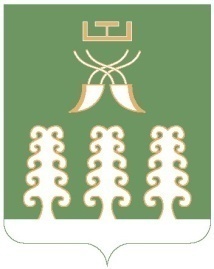 РЕСПУБЛИКА  БАШКОРТОСТАНМУНИЦИПАЛЬНЫЙ РАЙОНШАРАНСКИЙ РАЙОНСОВЕТ  СЕЛЬСКОГО ПОСЕЛЕНИЯСТАРОТУМБАГУШЕВСКИЙ СЕЛЬСОВЕТс. Старотумбагушево, тел.(34769)  2-47-19№Идентифика-ционный номерНаименование автомобильной дорогиНаименование участка автомобильной дорогиЭксплуатационные километрыКатегория дорогиПротяженность, кмПротяженность, кмПротяженность, км№Идентифика-ционный номерНаименование автомобильной дорогиНаименование участка автомобильной дорогиЭксплуатационные километрыКатегория дорогивсегоВ том числеВ том числе№Идентифика-ционный номерНаименование автомобильной дорогиНаименование участка автомобильной дорогиЭксплуатационные километрыКатегория дорогивсегоС твердым покрытиемИз них с асфальто-бетонным1234568910д.Старотумбагушево180-258-865 ОП МП 80-001Каразыбаш - СтаротумбагушевоСтаротумбагушево, ул.Молодёжная0,900 V0,9000,900280-258-865 ОП МП 80-002Каразыбаш - СтаротумбагушевоСтаротумбагушево ул.Нижняя 0,411 V0,411380-258-865 ОП МП 80-003Каразыбаш - СтаротумбагушевоСтаротумбагушево ул.Фермерская 0,194 V0,194480-258-865 ОП МП 80-004Каразыбаш - СтаротумбагушевоСтаротумбагушево ул.Центральная 1,616 V1,616д.Новая Сбродовка580-258-865 ОП МП 80-005Каразыбаш - ТемяковоД.Новая Сбродовкаул.Пушкинская0,448 V0,448д.Новотумбагушево680-258-865 ОП МП 80-006Каразыбаш - НовотумбагушевоД.Новотумбагушево, ул.Лесная0,846 V0,846д.Новый Кичкиняш780-258-865 ОП МП 80-007Каразыбаш - ТемяковоД.Новый Кичкиняшул.Цветочная0,508 V0,508д.Старый Кичкиняш880-258-865 ОП МП 80-008Старый Кичкиняш - ТемяковоД.Старый Кичкиняш, ул.Подгорная0,911 V0,9110,450д.Темяково980-258-865 ОП МП 80-009Каразыбаш - ТемяковоД.Темяковоул.Луговая 1,048 V1,0481080-258-865 ОП МП 80-010Каразыбаш - ТемяковоД.Темяковоул.Октябрьская0,250 V0,2501180-258-865 ОП МП 80-011Каразыбаш - ТемяковоД.Темяковоул.Зеленая0,226 V0,2261280-258-865 ОП МП 80-012Каразыбаш – ТемяковоД.Темяковоул.Рабочая0,250 V0,2501380-258-865 ОП МП 80-013Каразыбаш - ТемяковоД..Елань-Елга ул.Садовая 0,700 V0,7001480-258-865 ОП МП 80-014Каразыбаш - Темяковод.Каразыбаш ул.Родниковая 0,150 V0,1508,4588,4581,350Глава сельского  поселения Старотумбагушевский сельсовет муниципального района Шаранский район Республики Башкортостан___________________И.Х. Бадамшин«14»  ноября 2014 года.М.П. Председатель Советамуниципального района Шаранский район Республики Башкортостан_______________  М.А.Хайруллин«14» ноября 2014 года.М.П.